February 15th, 2021 AEC | Dodge and RAM | Official Importer AEC finishes 2020 with impressive sales growth of 47 percent year-over-year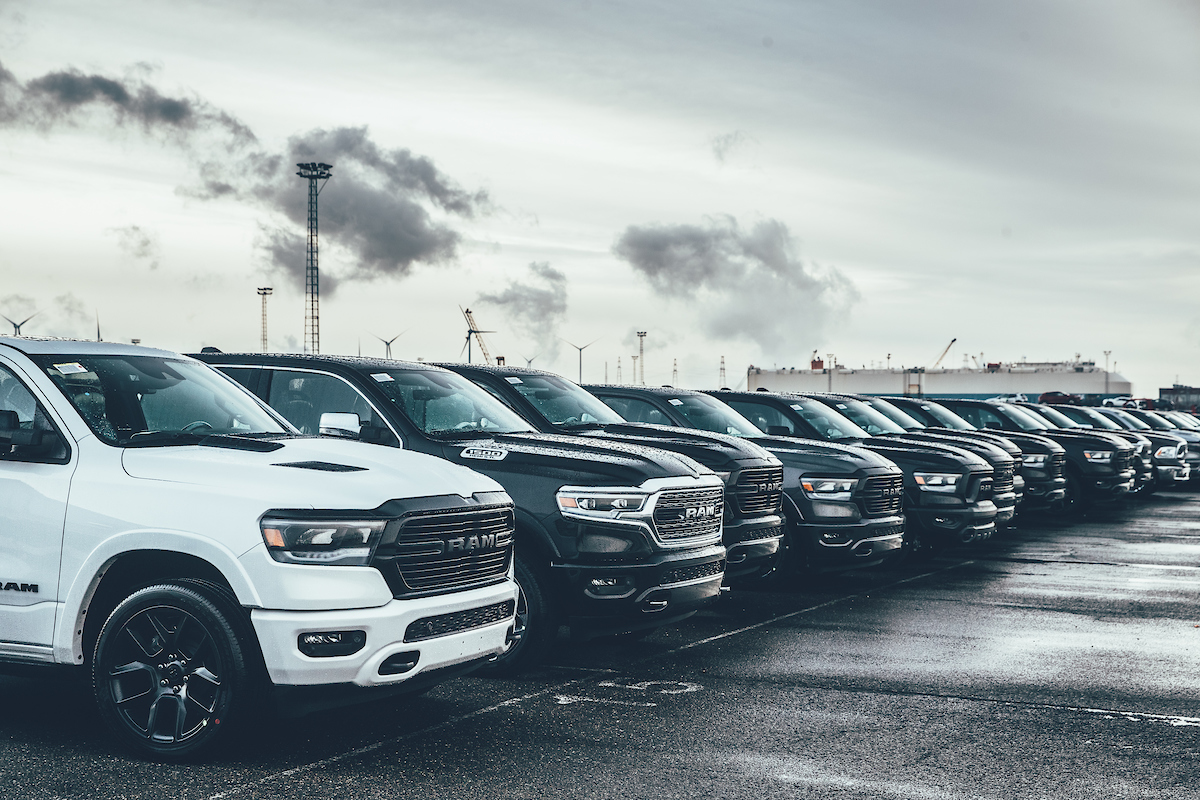 Fuel consumption with 5.7L V8 HEMI®: City 15,7 l/100km, Highway 10,7 l/100km, Comb. 14,9 l/100km; CO2-Emissions comb.: 352 g/km; CO2-Efficiency class: G*The global automotive solutions provider and official importer of the Fiat Chrysler Automobiles (FCA) brands Dodge and RAM in Europe, AEC, announces 47 percent sales-growth in 2020 after concluding the 4th quarter.Impressive growth – that is what dominates AEC’s annual financial statements. The globally operating automotive solutions provider reports an enormous 47 percent sales-expansion compared to 2020. A steady sales curve shows a continuously high demand for American vehicles in Europe, despite the still prevalent COVID-19 pandemic. While individual sales numbers vary between individual months and markets, the overall result is still tremendous.To cater to the demand of the rising number of customers all over Europe, AEC is continuously increasing every department’s operational performance. Sales profits are consequently reinvested. Along with the company itself, the network of dealerships is also consistently growing.“Our wonderful team and our constantly growing dealer network made it possible to maintain our spectacular growth spurt despite the difficulties of the pandemic spreading further and further. However: we don’t rest on steadily climbing sales numbers alone. Our entire company grows along with our results. Last year, we welcomed many new colleagues who will help us deliver even more terrific news in 2021.” 
Says John R.F. Muratori, COO at AEC.With many updates for the 2021 model-year portfolio of Dodge and RAM vehicles, AEC is ready to continue its impressive expansion. Additionally, there will be new releases adding to the company’s line-up, propelling AEC further towards the future of mobility.About Auto Export Corporation (AEC)Auto Export Corporation (AEC) is a global automotive distributor and a service provider for OEMs and suppliers in the areas of general distribution (official FCA importer and distributor of Dodge & RAM vehicles and parts in Europe), market homologation incl. own R&D facility and processing center in Antwerp, parts distribution and warehouse, automotive consulting, automotive finance (partner of Santander Consumer Bank in key European markets), fleet operations, logistics solutions as well as retail services.  AEC has local operations and facilities in its focus markets in NAFTA, EMEA, and APAC. Customers turn to AEC for its reliable solutions and existing infrastructure that includes a vast contractual network of retail dealerships and critical partners in the automotive industry. About AEC Europe – an Auto Export Corporation (AEC) Subsidiary As an official importer of the Fiat Chrysler (FCA) Dodge & RAM branded vehicles and parts in Europe, AEC Europe is responsible for the distribution and retail network development of the American brands. Over 130 European AEC dealers were officially appointed and authorized by the manufacturer. The service portfolio of the importer towards its network includes market homologation, warranty, parts, recall administration as well as financial services but also certification and training.